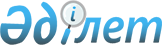 Алматы қаласының көшелерін қайта атау туралыБірлескен Алматы қаласы әкімдігінің 2018 жылғы 29 желтоқсандағы № 4/605 қаулысы және VІ сайланған Алматы қаласы мәслихатының кезектен тыс XХХІX сессиясының 2018 жылғы 28 желтоқсандағы № 300 шешімі. Алматы қаласы Әдiлет департаментінде 2018 жылғы 29 желтоқсанда № 1521 болып тіркелді.
      Қазақстан Республикасының 1993 жылғы 8 желтоқсандағы "Қазақстан Республикасының әкімшілік-аумақтық құрылысы туралы" Заңының 13-бабына cәйкес, Алматы қаласы тұрғындарының пікірін ескере отырып, Алматы қаласы әкімдігі жанындағы ономастика комиссиясының 2018 жылғы 12 желтоқсандағы және Қазақстан Республикасының Үкіметі жанындағы Республикалық ономастика комиссиясының 2018 жылғы 21 желтоқсандағы қорытындыларының негізінде, Алматы қаласының әкімдігі ҚАУЛЫ ЕТЕДІ және VІ сайланған Алматы қаласының мәслихаты ШЕШІМ ҚАБЫЛДАДЫ:
      1. Төмендегі көшелерге:
      Алматы қаласы Әуезов, Алатау, Наурызбай аудандары бойынша:
      Ташкентский көшесі - Райымбек даңғылы;
      Алматы қаласы Әуезов ауданы бойынша "Достық" шағын ауданындағы:
      Абай көшесі – Тәуке хан көшесі;
      Айвазовский көшесі – Ақжүніс көшесі;
      Алматы көшесі – Ақкөгершін көшесі;
      Волгоградская көшесі – Жеті жарғы көшесі;
      Жамбыл көшесі – Ата толғауы көшесі;
      Ильич көшесі – Жайдарман көшесі;
      Калинин көшесі – Фарида Шәріпова көшесі;
      Киевская көшесі – Сыйластық көшесі;
      Котовский көшесі – Терме көшесі; 
      Красноармейская көшесі – Ақбақай көшесі;
      Қарағанды көшесі – Ұлағат көшесі;
      Құрманғазы көшесі – Поль Гурдэ көшесі;
      Ленин көшесі – Ақжайнақ көшесі;
      М. Мәметова көшесі – Тағзым көшесі;
      Московская көшесі - Баршынкент көшесі;
      МТФ-3 көшесі – Аймүйсін көшесі;
      Пионерская көшесі – Ілтипат көшесі;
      Пригородная көшесі – Рабат көшесі;
      Свердлов көшесі – Дастан көшесі;
      Ташкентский тұйық көшесі – Сейхұн көшесі;
      Толстой көшесі – Кемеңгер көшесі;
      Уйгурская көшесі – Қарахан көшесі;
      Фрунзе көшесі – Манат көшесі;
      Школьная көшесі – Шамғон Қажығалиев көшесі;
      Алматы қаласы Әуезов ауданы бойынша "Таугүл" шағын ауданындағы:
      Кассин көшесі – Керуентау көшесі;
      Новостройка көшесі – Тайбурыл көшесі;
      ПМК-610 көшесі – Қоржын көшесі;
      Пригородная көшесі – Аманжол көшесі;
      Тепличная көшесі – Мұстай Кәрім көшесі;
      Центральная көшесі – Ықылас көшесі,
      Юбилейная көшесі – Тойбастар көшесі;
      Алматы қаласы Алмалы, Бостандық аудандары бойынша:
      Гайдар көшесі – Ислам Каримов көшесі;
      Алматы қаласы Бостандық ауданы бойынша:
      Каблуков көшесі – Әбіш Кекілбайұлы көшесі;
      Алматы қаласы Жетісу ауданы бойынша:
      Алматы көшесі – Табиғат көшесі;
      Винтер көшесі – Еңлікгүл көшесі;
      Зеленая көшесі – Көк айдай көшесі;
      Ключевая-2 көшесі – Серпер көшесі;
      Котовский көшесі – Қылқобыз көшесі;
      Қарасу көшесі – Бұрхан көшесі;
      Летняя көшесі – Самырсын көшесі;
      Озерная көшесі – Жарсуат көшесі;
      Превомайский тұйық көшесі – Талант көшесі;
      Победа көшесі – Жайсаң көшесі;
      Полежаев тұйық көшесі – Төретай көшесі;
      Почтовая көшесі – Құлыншақ көшесі;
      Промышленная көшесі – Арғымақ көшесі;
      Сосновая көшесі – Шілдехана көшесі;
      Уйгурская көшесі – Қайрат көшесі;
      Алматы қаласы Жетісу ауданы бойынша "Первомайский" шағын ауданындағы:
      Береговая көшесі – Аралтөбе көшесі;
      Вокзальная көшесі – Есім хан көшесі;
      Ворошилов көшесі – Серпін көшесі;
      Жамбыл көшесі – Дауылпаз көшесі;
      Жетісу көшесі – Еламан көшесі;
      Заречная көшесі – Жидебай көшесі;
      Зеленая көшесі – Көкшолақ көшесі;
      Интернациональная көшесі – Жолымбет көшесі;
      Капчагайская көшесі – Ақсуат көшесі;
      Ключевая көшесі – Әлқисса көшесі;
      Космонавтов көшесі – Өрлеу көшесі;
      Логовая көшесі – Арлан көшесі;
      М. Мәметова, Кавказская көшелері – Мұхамеджан Сералин көшесі;
      Механическая көшесі – Жадаукөк көшесі;
      Мир тұйық көшесі – Ақжүрек көшесі;
      Ә. Молдағұлова көшесі – Әділет көшесі;
      Молодежная көшесі – Жар-жар көшесі;
      Набережная көшесі – Кеңсуат көшесі;
      Новый тұйық көшесі –Насихат көшесі;
      Овражная көшесі – Жанбота көшесі;
      Парковая көшесі – Қартқожа көшесі;
      Пушкин көшесі – Майдақоңыр көшесі;
      Садовая көшесі – Ақбөбек көшесі;
      Солнечная көшесі – Қазанат көшесі;
      Степная көшесі – Бидайық көшесі;
      Строительная көшесі – Жоламан көшесі;
      Центральная көшесі – Дәурен Құдабайұлы көшесі;
      Школьная көшесі – Дулыға көшесі;
      Щорс көшесі – Торғай көшесі;
      Юбилейная көшесі – Қоңыртөбе көшесі;
      Алматы қаласы Медеу ауданы бойынша:
      Балтабай көшесі – Құмай көшесі;
      Гвардейская көшесі – Ақбозат көшесі;
      Горная көшесі – Керей-Жәнібек хандар көшесі;
      Н. Добролюбов көшесі – Шақшақ Жәнібек көшесі;
      Заводской тұйық көшесі – Сырмақ көшесі;
      Ключевой-1 тұйық көшесі – Бұлғын көшесі;
      Ключевой-2 тұйық көшесі – Сырымбет көшесі;
      Лениногорская көшесі – Текемет көшесі;
      Набережная көшесі – Желмая көшесі;
      Овражная көшесі – Айдын көшесі;
      Первомайская көшесі – Апорт көшесі;
      Подгорный тұйық көшесі – Жорғатай көшесі;
      Садовая көшесі – Қосалқа көшесі;
      Іле көшесі – Тобылғы көшесі;
      Южная көшесі – Айгөлек көшесі;
      Заречная көшесі – Көңіл толқыны көшесі;
      Ладушкин-1 көшесі – Алғыс көшесі;
      Ладушкин-2 көшесі – Құрмет көшесі;
      Ладушкин-3 көшесі – Қошемет көшесі;
      3 март көшесі – Өнеге көшесі;
      Алматы қаласы Медеу ауданы бойынша "Алатау" шағын ауданындағы:
      Дружба көшесі – Мерей көшесі;
      Зеленая көшесі – Бектау көшесі;
      Курчатов көшесі – Ақбөбек көшесі;
      Молодежная көшесі – Ерке сылқым көшесі;
      Победа көшесі – Айқап көшесі;
      Садовая көшесі – Кимешек көшесі;
      Уәлиханов көшесі – Тектілік көшесі;
      Алматы қаласы Медеу ауданы бойынша "Бутаковка" шағын ауданындағы:
      Ключевая көшесі – Айдарлы көшесі;
      Южный тұйық көшесі –Замартас көшесі;
      Алматы қаласы Медеу ауданы бойынша "Көлсай" шағын ауданындағы:
      Яблочный тұйық көшесі – Білезік көшесі;
      Алматинская көшесі – Өмірзақ Сұлтанғазин көшесі;
      Сұраншы батыр көшесі – Қойгелді батыр көшесі;
      Школьная көшесі – Дәуір көшесі;
      Алматы қаласы Медеу ауданы бойынша "Көктөбе" шағын ауданындағы:
      Космонавтов көшесі – Ақтаңгер көшесі;
      Қарасай батыр көшесі – Басбатыр көшесі;
      М. Мәметова көшесі – Қамар сұлу көшесі;
      Сүйінбай көшесі – Домбыра көшесі;
      Алматы қаласы Медеу ауданы бойынша "Сұлусай" шағын ауданындағы:
      Достық көшесі –Абзал көшесі;
      Интернациональная көшесі – Іңкәрдария көшесі;
      Алматы қаласы Түрксіб ауданы бойынша:
      Березовая көшесі – Ақкербез көшесі;
      Жетіген көшесі – Ақбілек көшесі;
      Заславская-2 көшесі – Долана көшесі;
      Кировоградская көшесі – Даналық көшесі;
      Кирпичный завод көшесі – Ақтолқын көшесі;
      Коммунаров көшесі – Төлеген Тәжібаев көшесі;
      Красногвардейский даңғыл жолы – Сүйінбай даңғылы;
      Қапал көшесі – Жаһангер көшесі;
      Ленинабадская көшесі – Гүлсары көшесі;
      Молодежная көшесі – Алабота көшесі;
      Мостовая көшесі – Салауат көшесі;
      Огарев-2 көшесі – Қалмаржын көшесі;
      Остроумов-2 көшесі – Дегдар көшесі;
      Парижская коммуна көшесі – Ғанибет көшесі;
      Перроная көшесі – Балқадиша көшесі;
      Песчанная көшесі – Сексеуіл көшесі;
      Сосновая көшесі – Шоқтас көшесі;
      Тополевская көшесі – Василий Бартольд көшесі;
      Алматы қаласы Түрксіб ауданы бойынша "Әлмерек" шағын ауданындағы:
      Абай көшесі – Ардақты көшесі;
      Есім хан көшесі – Құтты білік көшесі;
      Жамбыл көшесі – Үйеңкі көшесі;
      Жароков көшесі – Ақермен көшесі;
      Интернациональная көшесі – Жас дәурен көшесі;
      Кызылординская көшесі – Шертер көшесі;
      Керей хан көшесі – Мәңгілік Ел көшесі;
      Қарасай батыр көшесі – Алтыбасар көшесі;
      Наурызбай батыр көшесі – Шортанбай жырау көшесі;
      Райымбек батыр көшесі – Көк бөрі көшесі;
      Сәтбаев көшесі – Ақбидай көшесі;
      Тәуке хан көшесі – Ұлы дала көшесі;
      Шәкәрім көшесі – Алмажай көшесі;
      Алматы қаласы Түрксіб ауданы бойынша "Колхозшы" шағын ауданындағы:
      Абай көшесі – Жақұт көшесі;
      Абылай хан көшесі – Дүлдүл көшесі;
      Әйтеке би көшесі – Нығмет көшесі;
      Әл-Фараби көшесі – Өрен көшесі;
      А. Байтұрсынов көшесі – Саңлақ көшесі;
      Жамбыл көшесі – Мейірім көшесі;
      Қазыбек би көшесі – Қоңыртау көшесі;
      Қарасай батыр көшесі – Бөктергі көшесі;
      Қобыланды батыр көшесі – Бердіқожа батыр көшесі;
      Қонаев көшесі – Ақмаңдай көшесі;
      Құрманғазы көшесі – Досбол би көшесі;
      Төле би көшесі – Байзерек көшесі;
      Ш. Уәлиханов көшесі – Тайбағар көшесі;
      Алматы қаласы Түрксіб ауданы бойынша "Қайрат" шағын ауданындағы:
      А. Иманов көшесі – Сұлушаш көшесі;
      Абай көшесі – Қанағат көшесі;
      Айманов көшесі – Арқар көшесі;
      Әйтеке би көшесі – Торғын көшесі;
      Әл-Фараби көшесі – Көктау көшесі;
      Әуезов көшесі – Тоқымқағар көшесі;
      Жамбыл көшесі – Дәнекер көшесі;
      Жангелдин көшесі – Нарбота көшесі;
      Жандосов көшесі – Ақжамал көшесі.
      Жансүгіров көшесі – Несібелі көшесі;
      Қазыбек би көшесі – Жәудір көшесі;
      Қарасай батыр көшесі – Бәйге көшесі;
      Құрманғазы көшесі – Сыбызғы көшесі;
      Новая көшесі – Ханшайым көшесі;
      Рысқұлов көшесі – Жаяу Мұса көшесі;
      Сейфуллин көшесі – Белбұлақ көшесі;
      Тәттімбет көшесі – Көрімдік көшесі;
      Төле би көшесі – Көктас көшесі.
      Тілендиев көшесі – Гүлдариға көшесі;
      Шәкәрім көшесі – Сұлутал көшесі;
      Алматы қаласы Түрксіб ауданы бойынша "Шуақты" шағын ауданындағы:
      Жетіген көшесі – Дуадақ көшесі;
      Алматы қаласы Түрксіб ауданы бойынша "Маяк" шағын ауданындағы:
      Қапшағай көшесі – Аққұтан көшесі;
      Өтемісов көшесі – Серектас көшесі деп қайта атау берілсін.
      Ескерту. 1-шы тармаққа өзгірістер енгізілді – Алматы қаласы әкімдігінің 31.01.2019 № 1/69 қаулысымен және Алматы қаласы мәслихатының 31.01.2019 № 310 шешімімен (алғаш ресми жарияланғаннан кейін күнтізбелік он күн өткен соң қолданысқа еңгізіледі).


      2. Алматы қаласы аудандарының әкімдері, "Алматы қаласы Экономика және бюджеттік жоспарлау басқармасы", "Алматы қаласы Жолаушылар көлігі және автомобиль жолдары басқармасы", "Алматы қаласы Сәулет және қала құрылысы басқармасы" коммуналдық мемлекеттік мекемелері осы бірлескен қаулы мен шешімді іске асыру жөнінде қажетті шараларды қабылдасын.
      3. Алматы қаласы Мәслихатының аппараты осы бірлескен қаулы мен шешімді әділет органдарында мемлекеттік тіркеуді, оны кейіннен ресми мерзімді баспа басылымдарында, сондай-ақ Қазақстан Республикасы нормативтік құқықтық актілерінің Эталондық бақылау банкінде және ресми интернет-ресурсында жариялауды қамтамасыз етсін.
      4. Осы бірлескен қаулы мен шешімнің орындалуын бақылау Алматы қаласы мәслихатының жергілікті мемлекеттік басқару және тұрғын үй саясаты жөніндегі тұрақты комиссиясының төрағасы Е. Еркінбаевқа және Алматы қаласы әкімінің орынбасары А. Қырықбаевқа жүктелсін (келісім бойынша).
      5. Осы бірлескен Алматы қаласы әкімдігінің қаулысы мен Алматы қаласы мәслихатының шешімі алғаш ресми жарияланғаннан кейін күнтізбелік он күн өткен соң қолданысқа енгізіледі.
					© 2012. Қазақстан Республикасы Әділет министрлігінің «Қазақстан Республикасының Заңнама және құқықтық ақпарат институты» ШЖҚ РМК
				
      Алматы қаласының әкімі

Б. Байбек

      VІ сайланған Алматы қаласы
мәслихатының кезектен тыс
ХХXІХ сессиясының төрағасы

С. Аманкелді

      VІ сайланған Алматы қаласы
мәслихатының хатшысы

Қ. Қазанбаев
